ПРАВИЛА               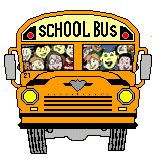 поведения на транспорте, в общественном транспортеОжидай транспорт только на остановках, которые обозначены указателями, не выходи на проезжую часть.2. Входи и выходи из транспортного средства только после их полной остановки.3. Не прыгай в транспорт на ходу, не стой на выступающих частях и подножках машин.4. Автобус и троллейбус обходи сзади, трамвай спереди.5. При аварии в автобусе используй для выхода двери, вентиляционные люки.6. При аварии в троллейбусе и трамвае выпрыгивай  из салона, не прикасаясь к поручню, поскольку вагон может находиться под током.В МЕТРО1. Не беги по эскалатору, не ставь вещи и не садись на ступени и поручни, 
не стой спиной по ходу движения.2. Не задерживайся при сходе с эскалатора.3. Не подходи близко к краю платформы, не заходи за ограничительную черту.4. Не подходи к вагону до полной остановки поезда.5. Не пытайся самостоятельно достать упавшие на рельсы предметы.6. При падении на рельсы либо быстро встань и беги по ходу поезда 
в сторону лестницы, по которой можно подняться на платформу, либо ложись в желоб между рельсами, закрывая голову руками, головой против движения поезда.7. В вагоне в любых опасных ситуациях пользуйся экстренной связью 
с машинистом: нажми кнопку, назови номер вагона, не торопись, скажи, что произошло.В АВТОМОБИЛЕ1. Не садись на переднее сидение, если тебе не исполнилось 12 лет.2. Сев в автомобиль, пристегнись ремнем безопасности.3. Если столкновение неизбежно, упрись ногами в пол, обхвати голову руками и натяни ремень безопасности. Находясь на заднем сидении, ложись на бок.4. Если произошла авария – выдави переднее или заднее стекло ногами или разбей любым тяжелым предметом. Выбравшись наружу, помоги выбраться остальным, достань из машины аптечку и огнетушитель.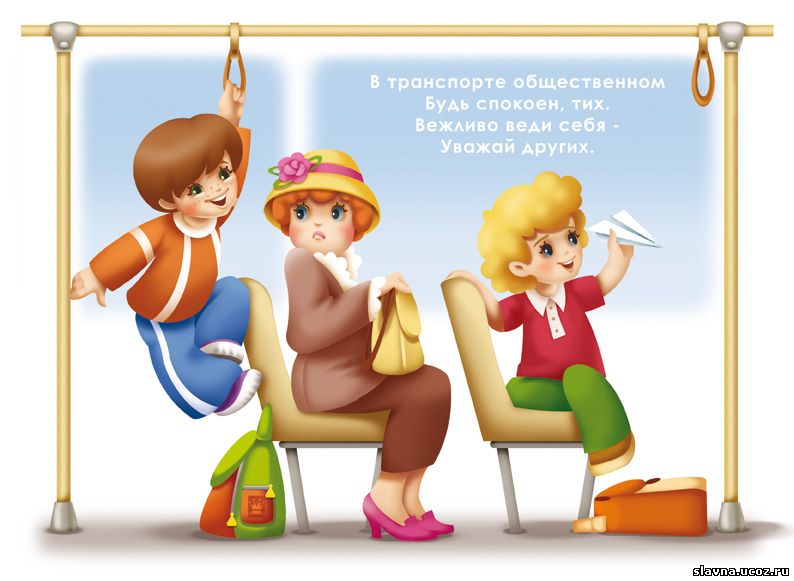 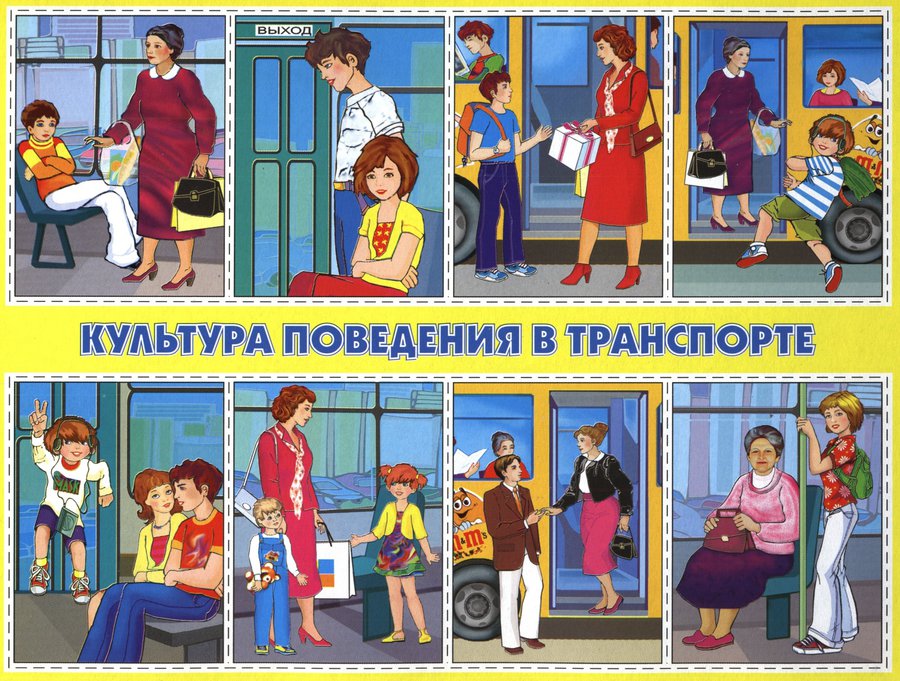 ПРАВИЛАбезопасного поведения на объектах железнодорожного транспортаЖелезнодорожные пути являются объектами повышенной опасности. Находясь на них, вы подвергаете свою жизнь риску.Переходить железнодорожные пути можно только в установленных и оборудованных для этого местах, убедившись в отсутствии приближающегося поезда или на разрешающий сигнал переездной сигнализации.В целях сохранения своей жизни никогда и ни при каких обстоятельствах:не подлезайте под пассажирские платформы и подвижной состав;не прыгайте с пассажирской платформы на пути;не проходите по железнодорожному переезду при запрещающем сигнале светофора переездной сигнализации независимо от положения и наличия шлагбаума;не находитесь на объектах железнодорожного транспорта в состоянии алкогольного опьянения;не поднимайтесь на опоры и специальные конструкции контактной сети, воздушных линий и искусственных сооружений.НА ЖЕЛЕЗНОЙ ДОРОГЕ ЗАПРЕЩЕНО:1. Ходить по железнодорожным путям.2. Переходить и перебегать через железнодорожные пути перед близко идущим поездом, если расстояние до него менее 400 метров.3. Переходить через путь сразу же после прохода поезда одного направления, не убедившись в отсутствии следования поезда встречного направления.4. На станциях и перегонах подлезать под вагоны и перелезать через автосцепки для прохода через путь.5. Проходить вдоль  железнодорожного пути ближе 5 метров от крайнего рельса.6. Проходить по железнодорожным мостам и тоннелям, не оборудованным дорожками для прохода пешеходов.7. Стоять на подножках и переходных площадках, открывать двери вагонов на ходу поезда, задерживать открытие и закрытие автоматических дверей пригородных поездов.8. Проезжать в поездах в нетрезвом состоянии.9. Оставлять детей без присмотра на посадочных платформах и в вагонах.10. Выходить из вагона на междупутье и стоять там при проходе встречного поезда.11. Прыгать с платформы на железнодорожные пути.12. Устраивать на платформе различные подвижные игры.13. Курить в вагонах (в том числе в тамбурах) пригородных поездов, в не       установленных для курения местах в поездах местного и дальнего сообщения.14. Бежать по платформе рядом с вагоном прибывающего или уходящего поезда, а    также находиться ближе двух метров от края платформы во время прохождения поезда без остановки.Категорически запрещается:повреждать объекты инфраструктуры железнодорожного транспорта;повреждать железнодорожный подвижной состав;класть на железнодорожные пути посторонние предметы;бросать предметы в движущийся подвижной состав;оставлять ложные сообщения о готовящихся террористических актах на объектах железнодорожного транспорта.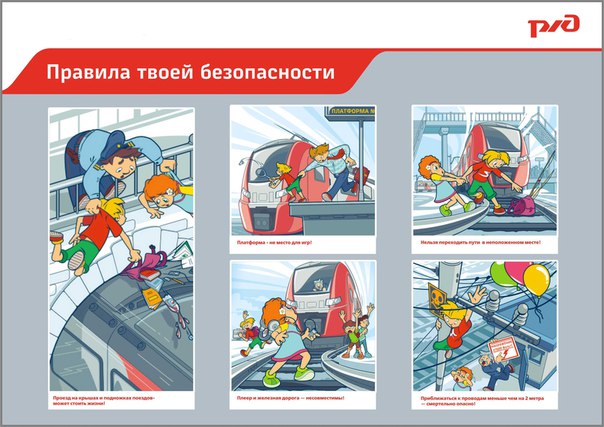 Правилабезопасного поведения во время автобусной проезда к месту соревнований ПЕРЕД НАЧАЛОМ АВТОБУСНОЙ ПОЕЗДКИУчащиеся должныпройти соответствующее обучение правилам безопасности;ожидать подхода автобуса в определенном месте сбора;спокойно, не торопясь, соблюдая дисциплину и порядок, собраться у места посадки;не выходить навстречу приближающемуся автобусу;после полной остановки автобуса, по команде сопровождающего, спокойно, не торопясь и не толкаясь, войти в салон, занять место для сидения. Первыми входят старшие дети, занимающие места в дальней от водителя части салона.ВО ВРЕМЯ ПОЕЗДКИНеобходимо соблюдать правила пользования автобусом:не открывать без спроса окна, форточки;не загромождать проходы в пассажирском салоне сумками, портфелями и т.п.;во время движения автобуса не вскакивать со своего места, не отвлекать водителя разговорами, криком.Во время автобусной поездки учащийся обязан:соблюдать программу проведения и установленный порядок автобусной поездки;соблюдать правила дорожного движения;бережно относиться к природе, памятникам истории и культуры, к личному и групповому имуществу;беспрекословно выполнять все требования и указания сопровождающих лиц.Учащимся запрещается:покидать место расположения группы;без разрешения сопровождающих удаляться от группы на расстояние, превышающее пределы прямой видимости;выполнять любые иные действия без разрешения сопровождающего работника.В  ЭКСТРЕМАЛЬНЫХ  СИТУАЦИЯХпри получении травмы немедленно сообщить о случившемся сопровождающим или другим участникам, при возможности оказать себе первую медицинскую помощь;при появлении признаков плохого самочувствия или недомогания немедленно сообщить об этом сопровождающему работнику;при возникновении чрезвычайной ситуации (появлении посторонних запахов, задымлении, возгорании и т.п.) немедленно сообщить об этом сопровождающему работнику и действовать в соответствии с его указаниями;при необходимости и возможности помочь сопровождающему работнику оказать пострадавшему первую помощь и транспортировать пострадавшего в ближайшее лечебное учреждение.ПО ОКОНЧАНИИ АВТОБУСНОЙ ПОЕЗДКИвыходите из автобуса спокойно, не торопясь, после полной его остановки и с разрешения сопровождающего;первыми выходят дети, занимающие места у выхода из салона.